Appendix A: Electronic Health Records Tools Screen ShotsFigure 1: History of Present Illness template for physical activity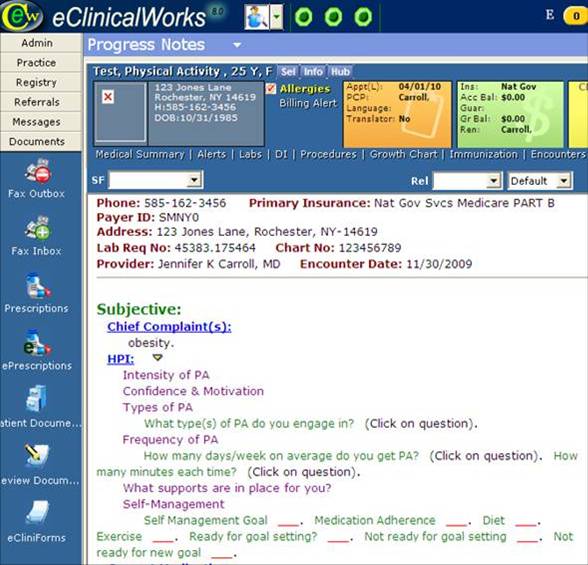 Figure 2: Social History box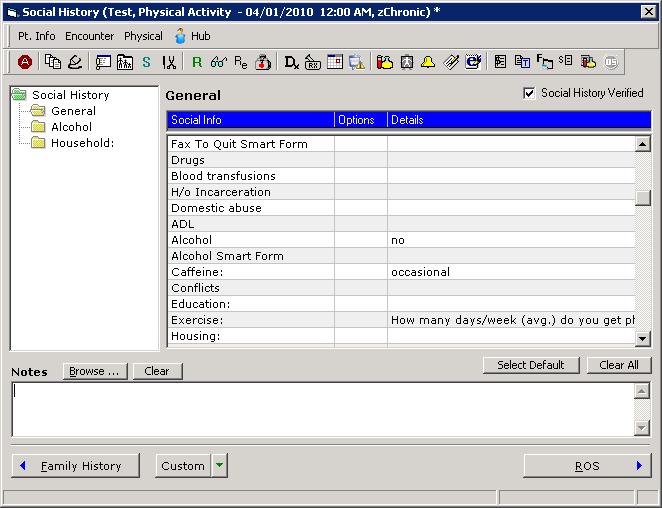 Figure 3:  Preventive Medicine Link for physical activity prescription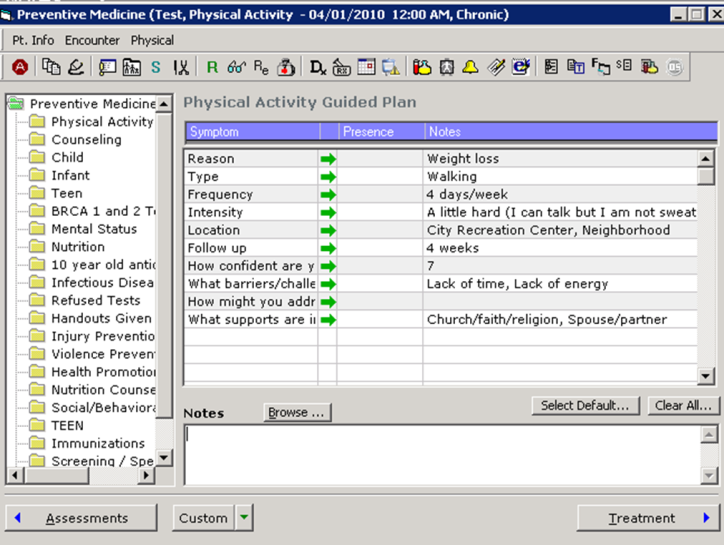 Figure 4: Order Sets Page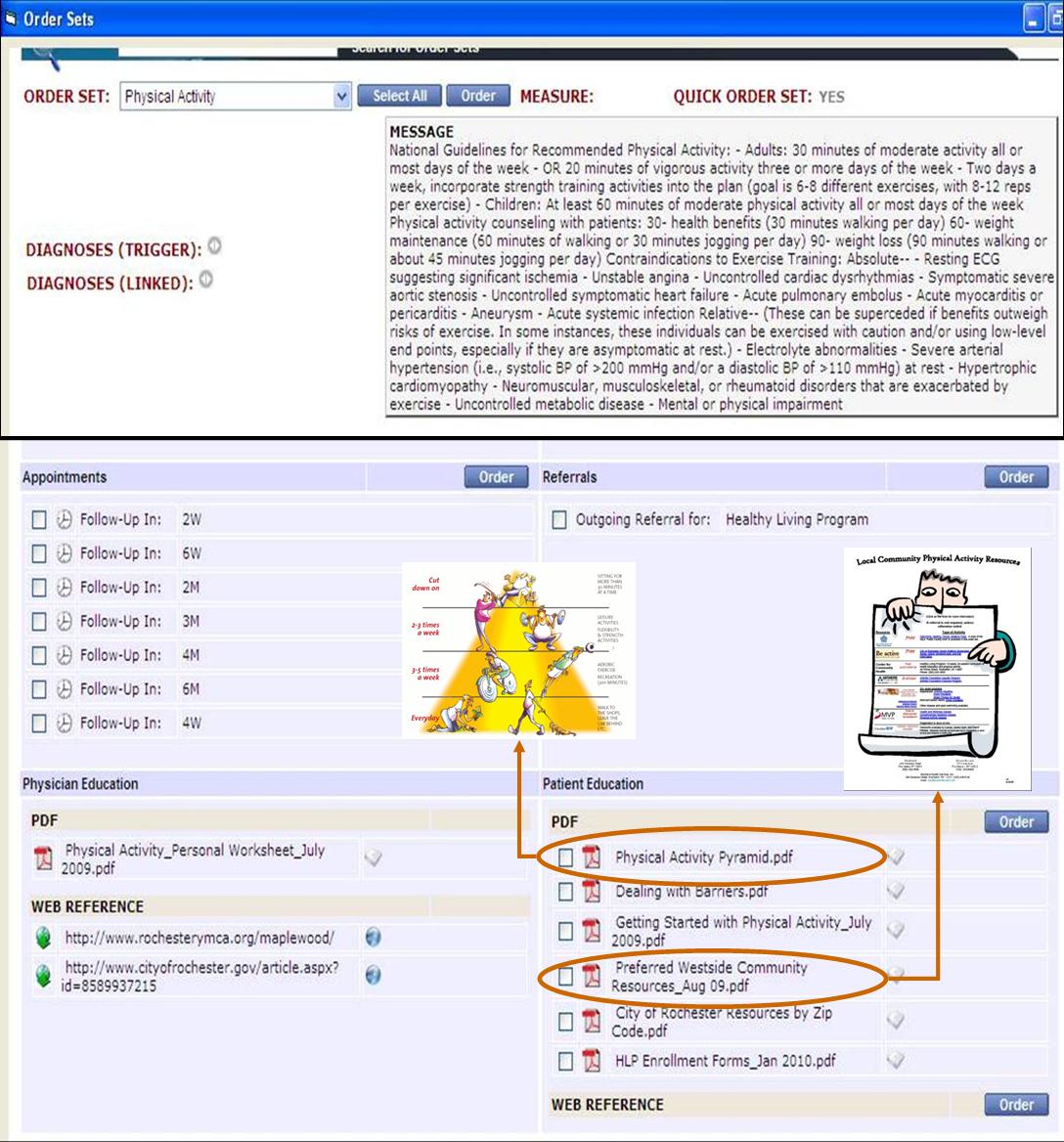 Figure 5: Clinician Referrals Tab (link) to community program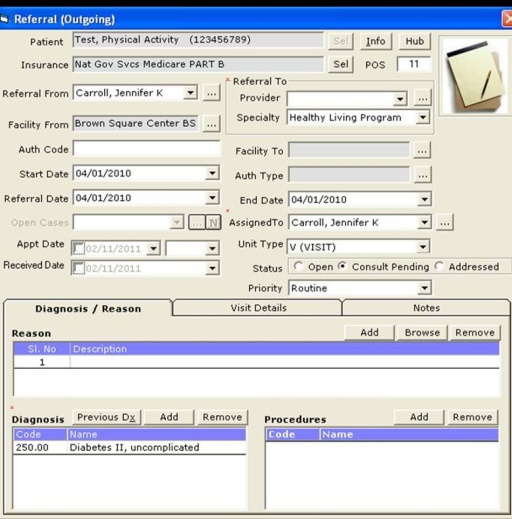 